LOYOLA COLLEGE (AUTONOMOUS), CHENNAI – 600 034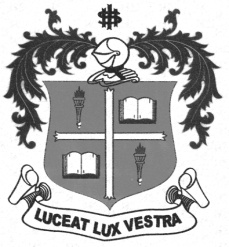 B.A. DEGREE EXAMINATION – SOCIOLOGYSIXTH SEMESTER – APRIL 2012SO 6603 - RURAL SOCIOLOGY                 Date : 16-04-2012 	Dept. No.	        Max. : 100 Marks                 Time : 1:00 - 4:00 	                                                                                                          PART –AAnswer ALL questions in about 30 words each:	                           (10x2=20 marks)What is migration?Define Caste.Indentify any two reasons for under development of the villages in India.List out the types of village dwellings.Define Sanskritization.What is the meaning of Rural Sociology?What is a Nuclear family?What is rural-urban continuum?Identify the main characteristics of rural religion.Explain any two measures for sanitation problems in rural areas.                                                         PART –BAnswer any FIVE questions in about 300 words each:	                          (5x8=40 marks)Explain the causes for unemployment in rural India. Write a short note on the functions of rural families.What is Jajmani system? Explain the draw backs of the Jajmani system.Bring out the socio – cultural differences between rural and urban areas.Explain the importance of Rural Sociology.Analyze the emergence of villages in India.Write a short note on Rural Economy.                                                                  PART –C  Answer any two questions in about 1200 words each:                               (2x20=40 marks)Examine the characteristics of rural society.Analyze the functioning of Pancahyat Raj in the contemporary period.Critically analyze the causes and consequences of rural poverty in India.Write an essay on the nature and scope of rural sociology.$$$$$$$